LI: To generate description from a given image. I will be successful if…Adjectives are describing words e.g. fat, tall, red, horrible Expanded noun phrases use two adjectives separated by a comma and a noun: fat, brown dog tall, skinny manhuge, red ball horrible, stinky fish Turn these noun phrases into expanded noun phrases: big tower = terrifying teacher = delicious biscuit = 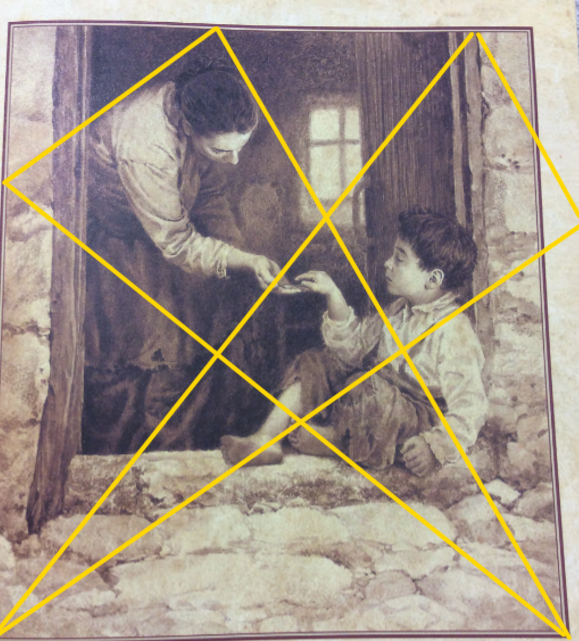 I can generate adjectives to help describe a setting.I can create expanded noun phrases to build my description.I can collate ideas together to create a descriptive paragraph. 